锰测试套盒操作说明K-6502/R-6502: 0 - 2 ppm安全信息在执行此测试程序之前阅读SDS（可从www.chemetrics.com获取）,穿安全眼镜和防护手套。测试程序1.在样品杯装入25 mL处要测的样品（图1）2.加入3滴A-6502活化剂溶液至样品杯（图2）,搅拌样液3.将CHEMet安瓿瓶放入样品杯中。抓住安瓿瓶末端,折断,该安瓿瓶自动填充样液,留下泡沫混合（图3）4.将安瓿瓶倒转几次，混匀,使泡沫从一端到另一端结束。5.擦干安瓿瓶，等待1分钟显色6.将安瓿瓶的平端放入到比色剂中,将比色剂朝向光源,从底部观看,旋转比色剂直到找到最佳颜色匹配为止（图4）测试方法锰CHEMets®1测试方法采用了高碘酸盐氧化发,可溶性锰化合物在弱酸性溶液中被高碘酸盐氧化形成高锰酸根离子,产生的粉红色与锰（Mn）浓度成正比。高锰酸盐（MnO4-）的显色率比其他的锰显色率高25％左右,如果已知样品中仅含有高锰酸钾盐形式的锰,则将实验结果×0.8,会提高结果的准确性.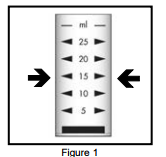 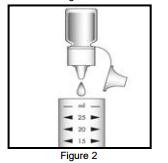 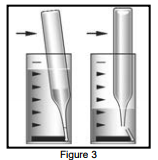 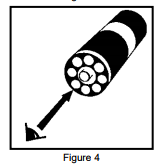 